SZPITAL SPECJALISTYCZNY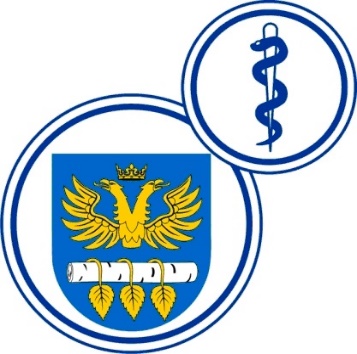 W BRZOZOWIEPODKARPACKI OŚRODEK ONKOLOGICZNYim. Ks. Bronisława MarkiewiczaADRES:  36-200  Brzozów, ul. Ks. J. Bielawskiego 18tel./fax. (013) 43 09  587www.szpital-brzozow.pl         e-mail: zampub@szpital-brzozow.pl___________________________________________________________________________Sz.S.P.O.O. SZPiGM 3810/65/2022                                                       Brzozów 14.11.2022 r.Informacja z czynności otwarcia ofert na podstawie art. 222 ust. 5 ustawy Prawo zamówień publicznychDotyczy: postępowania o zamówienie publiczne w trybie przetargu nieograniczonego – dostawa sprzętu medycznego: Sz.S.P.O.O.SZPiGM 3810/65/2022 r.zadanie nr 1oferta nr 3 Ronomed Sp. z o.o. Sp. k.ul. Przyjaźni 52/1U53-030 WrocławNIP: 7543011655wielkość: mikroprzedsiębiorstwocena oferty w zł. brutto: 21.313,26  termin gwarancji: 31 miesięcyzadanie nr 2oferta nr 2 Sklep MedycznyMarta Kadziewiczul. Popiełuszki 1510-693 OlsztynNIP: 7571024167wielkość: jednoosobowa działalność gospodarczacena oferty w zł. brutto: 83.670,00  termin gwarancji: 40 miesięcyoferta nr 4 Aspel SAOs. H. Sienkiewicza 3332-080 ZabierzówNIP: 6771016189wielkość: średnie przedsiębiorstwo cena oferty w zł. brutto: 105.090,91  termin gwarancji: 39 miesięcyzadanie nr 3oferta nr 6 Famed Żywiec Sp. z o.o.ul. Fabryczna 134-300 ŻywiecNIP: 5272685925wielkość: duże przedsiębiorstwo cena oferty w zł. brutto: 358.393,68  termin gwarancji: 31 miesięcyoferta nr 7 Firma OrmenaTamara Górecka – Werońskaul. Widokowa 4332-080 UjazdNIP: 6771162212wielkość: jednoosobowadziałalność gospodarcza  cena oferty w zł. brutto: 388.442,52  termin gwarancji: 36 miesięcyzadanie nr 4oferta nr 1 Aesculap Chifa Sp. z o.o.ul. Tysiąclecia 1464-300 Nowy TomyślNIP: 7880008829wielkość: duże przedsiębiorstwo cena oferty w zł. brutto: 62.640,00   termin gwarancji: 36 miesięcyzadanie nr 5oferta nr 5  Viridian Polska Sp. z o.o.ul. Morgowa 404-224 WarszawaNIP: 5412983607wielkość: małe przedsiębiorstwocena oferty w zł. brutto: 41.990,40  termin gwarancji: 24 miesięcy